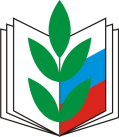 профсоюз работников народного образования и наукироссийской федерациимосковская городская организация ПРЕЗИДИУМА КОМИТЕТА ПРОФСОЮЗАПОСТАНОВЛЕНИЕ __________________________________________________________________ 25 января  2017г.                   г.Москва                                №  35                 О проведении конкурса «Молодой преподаватель вуза – 2018»Реализуя Программу МГО Профсоюза « Молодежь – наш стратегический выбор»,Президиум Комитета Московской городской организации Профсоюза постановляет:1.Провести городской конкурс  «Молодой преподаватель вуза -2018» в период с февраля по апрель 2018 года в три этапа:I этап – февраль 2018 года – до 5 марта 2018г. подача заявок для участия в конкурсе от первичных профсоюзных организаций;II этап – март 2018 года – заочный этап городского конкурса. До 26 марта 2018 года предоставление участниками конкурса анкеты и конкурсных материалов в электронном виде (эссе, видеопрезентация). III этап – апрель 2018 года – проведение заключительного этапа конкурса.2. Утвердить состав Оргкомитета городского конкурса «Молодой преподаватель вуза – 2018» (Приложение № 1).3.Утвердить Положение о городском конкурсе «Молодой преподаватель вуза – 2018» (Приложение № 2).4. Утвердить анкету участника городского конкурса «Молодой преподаватель вуза – 2018» (Приложение № 3).5. Председателям первичных профсоюзных организаций вузов:5.1.провести организационную работу по привлечению молодых преподавателей вуза к участию в городском конкурсе «Молодой преподаватель вуза – 2018» , оказать им практическую и методическую помощь;5.2.представить в организационный отдел аппарата МГО Профсоюза в срок до 05 марта 2018 года выписки из решения профсоюзного комитета первичной профсоюзной организации на участника городского конкурсе «Молодой преподаватель вуза- 2018».6. Организационному отделу аппарата МГО Профсоюза (Николаева Р.А.):6.1.провести необходимую организационную работу по подготовке и проведению городского конкурса «Молодой преподаватель вуза – 2018» (в соответствии со сроками проведения);6.2.подготовить наградные материалы и подарки для победителей городского конкурса «Молодой преподаватель вуза – 2018».7.Информационному отделу аппарата МГО Профсоюза (Баринова М.Ю.):7.1.разместить на сайте МГО Профсоюза информацию о ходе подготовки и проведении городского конкурса «Молодой преподаватель вуза – 2018» и конкурсантах;7.2.совместно с организационным отделом подготовить для публикации лучшие эссе участников конкурса.8. Финансовому отделу аппарата МГО Профсоюза (Воронов Ю.К.) провести финансирование мероприятия согласно  смете. 9. Контроль за исполнением настоящего Постановления возложить на заместителя председателя МГО Профсоюза Гужевкина К.С.Председатель МГО Профсоюза                                      М.А.Иванова Приложение №1к Постановлению Президиума МГК Профсоюза №  35 от 25.01. 2018 года.Оргкомитет конкурса«Молодой преподаватель ВУЗа - 2018» Председатель Оргкомитета:  Иванова М.А. – Председатель  МГО Профсоюза.Заместитель председателя Оргкомитета : Гужевкин К.С. – заместитель Председателя МГО Профсоюза.Члены Оргкомитета:Баринова М.Ю. – зав. информационным отделом МГО Профсоюза;Барышникова О.О. – председатель ППО МВТУ им. Баумана;Гурьянов В.М. – председатель ППО сотрудников МАДИ, председатель секции председателей ППО вузов;Николаева Р.А. – зав. организационным отделом МГО Профсоюза;Ниткин Н.М. – председатель ППО МП;Сафонова Н.А. – зам. зав. организационным отделом МГО Профсоюза;Смирнова Ю.В. – председатель ППО МГПУПриложение №2к Постановлению Президиума МГК Профсоюза №  35 от  25.01. 2018 года.Положениео проведении городского конкурса 
«Молодой преподаватель ВУЗа - 2018» I.Общие положенияУчредителем конкурса «Молодой преподаватель вуза -2018» (далее – Конкурс) является Московская городская организация Профсоюза работников народного образования и науки РФ (далее – МГО Профсоюза).Настоящее Положение определяет порядок и регламент проведения городского  конкурса «Молодой преподаватель вуза – 2018».II. Цели и задачи конкурса2.1. Формирование позитивного общественного мнения о современной системе высшего профессионального образования и Профсоюзе работников народного образования и науки РФ.2.2.Выявление талантливых молодых преподавателей, членов профсоюза, и раскрытия их творческого и профессионального потенциала.2.3.Мотивация профсоюзного членства среди преподавателей, повышения статуса профсоюзных организаций вузов.2.4.Повышение профессионального мастерства молодых преподавателей.2.5.Внедрение и распространение современных образовательных технологий в практику учебно-воспитательного процесса. III.Оргкомитет конкурса3.1.Подготовку и проведение конкурса осуществляет Оргкомитет ( Приложение №1).3.2.Оргкомитет:- направляет в первичные профсоюзные организации вузов настоящее Положение;- принимает заявки от первичных профсоюзных организаций на участие в конкурсе  - до 05 марта 2018 года:- определяет порядок, форму, дату проведения конкурса, содержание конкурсных заданий, регламент конкурса, состав жюри, проводит консультации для участников конкурса;- организует торжественную церемонию награждения победителей.IV. Участники  конкурса 3.1.Участником конкурса может стать преподаватель вуза, член профсоюзной организации вуза, являющейся первичной профсоюзной организации МГО Профсоюза, в возрасте до 35 лет включительно, из числа штатных сотрудников, независимо от стажа преподавательской работы и наличия ученой степени. 3.2.На конкурс первичная профсоюзная организация вуза может выдвинуть не более двух участников. Финалисты прошлых лет не могут принимать участие в конкурсе. 3.3 Выдвижение на участие в конкурсе осуществляется решением профкомов первичных профсоюзных организаций вузов.V. Условия и порядок проведения конкурса Конкурс состоит из четырех конкурсных заданий.1конкурсное задание  -  Представление эссе на тему: « Смотрим в будущее».Цель: Конкурсное задание направлено на умение конкурсантов четко и аргументированно раскрыть заданную тему.Форма проведения: Данный конкурс является домашней заготовкой конкурсанта, проводится заочно. Предоставляется в электронном виде. Направляя работу на конкурс, автор автоматически дает согласие на использование данных работ в некоммерческих целях для публикации на сайтах профессионального педагогического сообщества и в социальных сетях, а также демонстрации на профсоюзных мероприятиях.Регламент: Объем работы не более двух страниц «WORD», формат «doc», размер шрифта 14, шрифт «Times New Roman».Работа жюри и критерии оценки: Оценка производится по 10-ти бальной шкале. Представленное конкурсантами эссе может быть оценено по следующим критериям:- актуальность и  оригинальность представленного материала;- практическая направленность представленных материалов;- использование личных наработок и предложений;- грамотность, аргументированность и общая культура речи. 2 конкурсное задание - Видеопрезентация на тему: «Мои инновационные идеи и образовательные технологии».Цель: Конкурсное задание направлено на выявление у конкурсанта умений и навыков организовать самопрезентацию, вызвать интерес к своей теме и использовать для этих целей современные технические средства.Форма проведения: Данный конкурс является домашней заготовкой конкурсанта и проводится в заочной форме. Предоставляется в электронном виде.Регламент: конкурсант представляет видеоролик по данной теме не более, чем на 5 минут. Работа жюри и критерии оценки: Оценка производится по 10-ти бальной шкале. Работа  конкурсантов может быть оценена по следующим критериям:- соответствие работы заявленной теме конкурса;- актуальность и  оригинальность представленного материала;- качество  цифровой презентации;- использование современных технологий.3 конкурсное задание – «Автопортрет»Цель конкурса: Конкурсное задание направлено на умение конкурсантов сделать презентацию на тему «Я успешен в этом» с использованием современных технических средств. Выявление у конкурсантов умений и навыков организации публичных выступлений, умение вызвать интерес у аудитории.Форма проведения: Данный конкурс является домашней заготовкой конкурсанта и проводится в очной форме. Регламент: на выступление конкурсанту отводится не более  5 минут. Ответы на  вопросы членов жюри -  до 3 минут. Работа жюри и критерии оценки: Оценка производится по 10-ти бальнойшкале. Конкурсанту запрещается использовать в своей презентации такую форму, как  «голос за кадром». Выступление конкурсантов может быть оценено по следующим критериям:- содержательность, четкость, полнота раскрываемой темы;- свободное владение материалом;- вербальная коммуникация;- невербальная коммуникация;- качество  цифровой презентации;- качество публичного выступления.4 конкурсное задание - «Дебаты» Цель конкурса: Конкурс «Дебаты» направлен на выявление у конкурсантов умения рассуждать, критически мыслить, слышать оппонента, продуктивно организовать процесс дискуссии.  Форма проведения: В дебатах участвуют два конкурсанта. В процессе выступлений все участники соблюдают регламент, в противном случае жюри имеет право прервать выступающего. К концу дебатов каждый  из участников определяет свою позицию и аргументирует ее.  Регламент: Тема дебатов и условия их проведения доводятся до сведения конкурсантов в день проведения городского конкурса.Работа жюри и порядок оценки: Оценка производится по 10-ти бальной шкале. Возможные критерии оценки конкурсантов:-  содержательность выступлений, глубина, полнота; - логичность, конкретность, четкость;- рациональность использования времени;- культура общения,- манера вежливого обращения к собеседнику, умение слышать оппонента.VI. Сроки проведения конкура.6.1. Конкурс проводится в феврале – апреле 2018 года в три этапа:I  этап –февраль 2018 года –март 2018года Срок подачи заявок от первичных профсоюзных организаций для участия в конкурсе -  до 5 марта 2018г.;II  этап – март 2018 года – заочный этап городского конкурса. До 26 марта 2018 года предоставление участниками конкурса анкеты участника конкурса и конкурсных материалов в электронном виде (эссе, видеопрезентация). Конкурсанты, занявшие с 1 по 8 место в рейтинге по результатам заочного этапа конкурса, являются участниками заключительного этапа конкурса.III этап – апрель 2018 года – проведение заключительного этапа конкурса.VII. Награждение победителей, лауреатов Конкурса.7.1.Участникам конкурса «Молодой преподаватель вуза – 2018»  за участие в конкурсе вручаются дипломы  МГО Профсоюза.7.2.По итогам конкурса жюри определяет конкурсантов, занявших 1,2 и 3 места, которым вручаются дипломы МГО Профсоюза и ценные подарки.VIII. КонтактыОператором городского конкурса «Молодой преподаватель вуза – 2018» является заместитель заведующего организационным отделом аппарата МГО Профсоюза Сафонова Наталья Александровна, тел.: +7 (495) 688-87-65, e-mail: safonovana@pronm.ru Приложение № 3к Постановлению Президиума МГК ПрофсоюзаАнкета участника конкурса «Молодой преподаватель вуза - 2018»1.Фамилия, имя,отчество(полностью)_____________________________________2.Первичная профсоюзная организация, факультет, кафедра____________________________________________________________________________________3. Должность, преподаваемые дисциплины___________________________________________________________________________________________________4. Ученая степень, ученое звание ( при наличии)____________________________________________________________________________5.Участие в жизни профсоюзной организации вуза (стаж профсоюзной деятельности, должность, участие в вузовских и городских программах)_____________________________________________________________________________________________________________________________6. Участие в научных проектах и исследованиях (Научные достижения, сведения об авторских изобретениях и патентах, свидетельства о государственной регистрации объекта интеллектуальной собственности, научные разработки, список научных публикаций и др. за последние 5 лет)__________________________________________________________________________________________________________________________________________7. Руководство аспирантами, соискателями и магистрантами (общее количество, в том числе с указанием количества защитившихся)_____________________________________________________________________8. Руководство научно-исследовательской работой студентов (достижения студентов за последние 5 лет: публикации, призовые места в конкурсах, награды и т.д.)_____________________________________________________________________9. Участие в разработке и издании учебников, учебно-методических пособий (за последние 5 лет с указанием грифа)_____________________________________________________________________10. Ваше педагогическое кредо (сформулируйте в виде девиза, афоризма и т.п)___________________________________________________________________11. Педагогический стаж ______________________________________________12. Поощрения,  награды_______________________________________________13. Дата рождения ___________________________________________________14. Домашний адрес __________________________________________________15.Мобильный телефон/e-mail    ________________________________________16. Паспортные данные_______________________________________________17. СНИЛС _________________________________________________________18. ИНН____________________________________________________________ Я ____________________________________________________ согласен (на) на обработку моих персональных данных. «___»_______2018 г.                                             Подпись ______________